名字: __________________________ 號碼: ______ 日期:___________________數學功課 (Math): _________________________Lesson 24: 比一比 (Comparisons)Character Quiz – Friday, May 20Please review the following characters with your child. There are two lists: characters for writing AND characters for reading.  WRITING: They will be assessed on writing the… high frequency characters (HFC) 2. HFC’s stroke orders 3. HFC phrases  STROKE ORDER: The numbers on the following characters indicate the sequence and the start of each stroke. Students start each stroke at a number and do NOT lift their pencil until they reach the arrowhead).  Please open the digital version of this document (included in the weekly newsletter or msaprilwu.weebly.com under “Curriculum”) to click on each individual character for an audio reading, stroke order animation (very important!), definitions, etc.  READING/VOCABULARY: 1. Fill-in-the-blank questions. They do NOT need to know how to write these characters.High Frequency Characters and Phrases**Characters in parentheses are extra credit** Reading/Vocabulary快fast比
compare(d) to朋
friend友
friend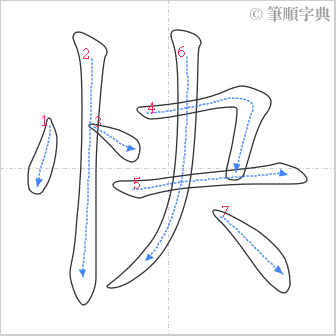 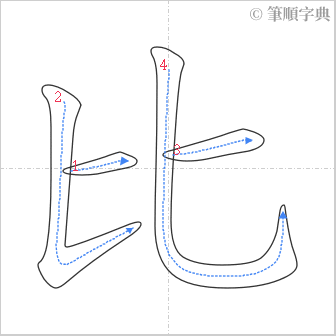 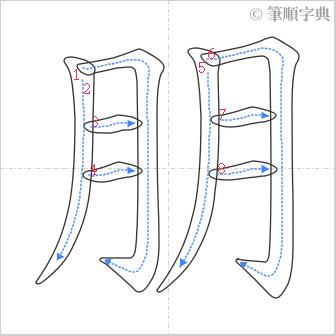 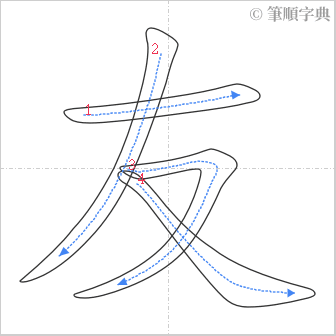 最快fastest比一比to compare朋 友friend朋 友friend慢多少高矮胖瘦slowmorelesstall, high
 (for height)short
 (for height)fatskinny/lean/thin